ПРОЕКТ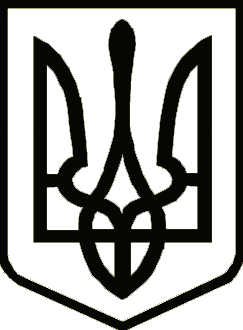 УкраїнаКОЗЕЛЕЦЬКА СЕЛИЩНА  РАДА КОЗЕЛЕЦЬКОГО РАЙОНУЧЕРНІГІВСЬКОЇ ОБЛАСТІВиконавчий комітетРІШЕННЯ___________ 20__ рокусмт. Козелець№ __________/VIIIПро встановлення тарифів на послуги з вивозурідких побутових відходів для населення та інших споживачів в смт. Козелець, якінадаються КП «Козелецьводоканал»Керуючись підпунктом 2 пункту «а» ст. 28, ч. 1 ст. 52, ч. 6 ст. 59 Закону України «Про місцеве самоврядування в Україні», Законом України «Про житлово-комунальні послуги», відповідно до постанови Кабінету Міністрів України від 01.06.2011 року №869 «Про забезпечення єдиного підходу до формування тарифів на житлово-комунальні послуги», постанови Кабінету Міністрів України від 26 липня 2006 року № 1010 «Про затвердження Порядку формування тарифів на послуги з вивезення побутових відходів», розглянувши звернення начальника КП «Козелецьводоканал» щодо встановлення тарифів на послуги з вивозу рідких побутових відходів для населення та інших споживачів в смт. Козелець, що надаються КП «Козелецьводоканал», виконавчий комітет селищної ради вирішив: Встановити комунальному підприємству Козелецької селищної ради «Козелецьводоканал» тарифи на послуги з вивозу рідких побутових відходів для населення та інших споживачів в смт. Козелець в розмірі:- для населення – 38,00 грн./1 м 3- для інших споживачів – 49,40 грн./1 м32. Рішення виконавчого комітету селищної ради № 35 від 26.05.2015р.   «Про встановлення тарифів на послуги центрального водопостачання та вивезення побутових відходів для населення та інших споживачів смт. Козелець»  вважати таким, що втратило чинність.3. Дане рішення набуває чинності через 15 днів з дня  його оприлюднення в друкованих засобах масової інформації.4. Відділу звꞌязків з громадскістю, ЗМІ та громадськими організаціями селищної ради забезпечити оприлюднення даного рішення в друкованих засобах масової інформації та на офіційному сайті Козелецької селищної ради.5. Контроль за виконанням даного рішення покласти на заступника селищного голови з фінансово-економічних та соціальних питань Чемериса М.М.Керуючий справами (секретар)виконавчого комітету селищної ради                                                  О.В. Головко                         